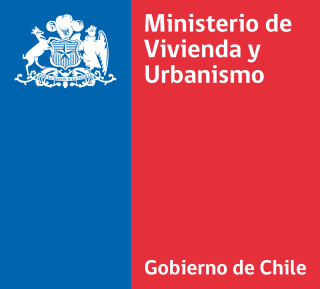 MINISTERIO DE VIVIENDA Y URBANISMOGastos de Servicios de PublicidadPrimer Trimestre 2014Santiago, Marzo de 2014M I N U T AGastos de Servicios de Publicidad Primer Trimestre 2014Antecedente: De acuerdo a lo que indica el Artículo 22 punto 1 de la Subsecretaría de Vivienda y Urbanismo, se adjunta cuadro con el gasto acumulado del Subtitulo 22 Ítem 07 Asignación 001 correspondiente a avisaje y publicaciones en medios de comunicación social.Los montos considerados en cuadro adjunto, detalla la ejecución de cada Servicio de Vivienda y Urbanización, Subsecretaría de V. y U., Programa Aldeas y Campamentos, Programa Recuperación de Barrios y Parque Metropolitano de Santiago.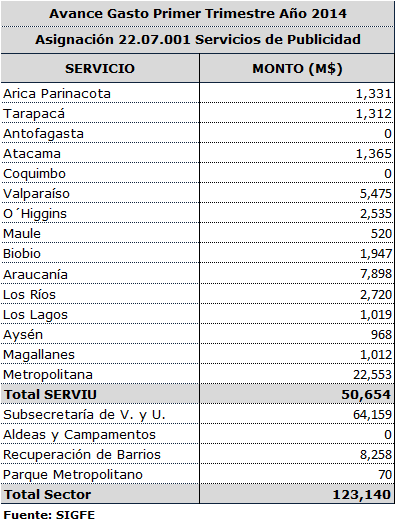 